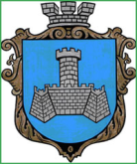 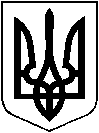 УКРАЇНАХМІЛЬНИЦЬКА МІСЬКА РАДАВІННИЦЬКОЇ ОБЛАСТІВиконавчий комітетР І Ш Е Н Н Я від “       ” вересня 2023 р                                                            № Про затвердження мережізакладів освіти Хмільницькоїміської ради на 2023-2024 н. р.Розглянувши клопотання Управління освіти, молоді та спорту Хмільницької міської ради від 04.09.2023 року №01-15/ 795  про мережу закладів освіти Хмільницької міської ради, відповідно до Закону України «Про освіту»,  керуючись ст. 32, 59 Закону України «Про місцеве самоврядування в Україні», виконком міської радиВИРІШИВ:1. Затвердити мережу закладів освіти Хмільницької міської ради: 1.1. Заклади загальної середньої освіти:Ліцей  №1 м. Хмільника Вінницької області, далі Ліцей №1 м. Хмільника;Ліцей  №2 м. Хмільника Вінницької області, далі Ліцей №2 м. Хмільника;Ліцей  №3 м. Хмільника Вінницької області», далі Ліцей №3 м. Хмільника;Ліцей  №4 м. Хмільника Вінницької області», далі Ліцей №4 м. Хмільника;Березнянський  ліцей  Хмільницької міської ради,  Березнянський ліцей;Великомитницький ліцей Хмільницької міської ради, далі  Великомитницький  ліцей;Голодьківська гімназія Хмільницької міської ради далі  Голодьківська гімназія;Кожухівський ліцей  Хмільницької міської ради, далі  Кожухівський ліцей;Куманівецька гімназія  Хмільницької міської ради, далі  Куманівецька  гімназія;Кушелівський ліцей  Хмільницької міської ради, далі  Кушелівський ліцей;Лозівський ліцей  Хмільницької міської ради, далі КЗ  Лозівський ліцей;Порицький ліцей  Хмільницької міської ради далі КЗ «Порицький ліцей;Сьомацький ліцей  Хмільницької міської ради, далі   Сьомацький ліцей;Томашпільська гімназія Хмільницької міської ради, далі  Томашпільська гімназія;Широкогребельський ліцей Хмільницької міської ради, далі Широкогребельський ліцей;Шевченківський  ліцей Хмільницької міської ради, далі  Шевченківський ліцей;Журавненський ліцей Хмільницької міської ради, далі  Журавненський ліцей;Соколівська  гімназія  Хмільницької міської ради,   далі Соколівська гімназія . У них класів і  учнів:1.2. Класи з вивченням двох іноземних мов, мов національних меншин, поглибленим вивченням окремих предметів  та профільним навчанням:1.3.  Здійснити поділ класів на групи відповідно до наказу Міністерства освіти і науки України № 128 від 20.02.2002 року при вивченні: - іноземної мови у 1 - 11-х класах; - української мови у 5-11-х класах; - інформатики - у 3-11-х класах.1.4. Класи з інклюзивною формою навчання:Ліцей №1 м. Хмільника:1-Б клас (1 ставка асистента вчителя);2-В клас (1 ставка асистента вчителя);3-А клас (1 ставка асистента вчителя);4-В клас (1 ставка асистента вчителя);5-Б клас (1 ставка асистента вчителя);6-Б клас (1 ставка асистента вчителя);7-Б клас (1 ставка асистента вчителя);8-В клас (1 ставка асистента вчителя);Ліцей №2 м. Хмільника:     1-А клас (1 ставка асистента вчителя);     4-А клас (1 ставка асистента вчителя);     5- Б клас (1 ставка асистента вчителя);     7-Б клас (1 ставка асистента вчителя);     9-А клас (1 ставка асистента вчителя);Ліцей №3 м. Хмільника:     4- Б клас (1 ставка асистента вчителя);     6- В клас (1 ставка асистента вчителя);     8-Б клас (1 ставка асистента вчителя);     8- В клас (1 ставка асистента вчителя);Ліцей №4 м. Хмільника:     1- Б клас (1 ставка асистента вчителя);     2- В клас (1 ставка асистента вчителя);     3- В клас (1 ставка асистента вчителя);     5- Б клас (1 ставка асистента вчителя);     6- В клас (1 ставка асистента вчителя);     9- Г клас (1 ставка асистента вчителя);Великомитницький ліцей 1 клас (1 ставка асистента вчителя);2 клас (1 ставка асистента вчителя);4 клас (1 ставка асистента вчителя);Кожухівський ліцей1 клас (1 ставка асистента вчителя); 2 клас(1 ставка асистента вчителя);3 клас (1 ставка асистента вчителя); 5 клас(1 ставка асистента вчителя);7 клас (1 ставка асистента вчителя);Куманівецька гімназія9 клас (1 ставка асистента вчителя);Журавненський  ліцей1 клас (1 ставка асистента вчителя); 3 клас(1 ставка асистента вчителя);4 клас (1 ставка асистента вчителя); 5 клас(1 ставка асистента вчителя);Соколівська гімназія2 клас (1 ставка асистента вчителя);8 клас (1 ставка асистента вчителя);Лозівський ліцей    4  клас (1 ставка асистента вчителя);7 клас (1 ставка асистента вчителя);Сьомацький ліцей4 клас (1 ставка асистента вчителя);5 клас (1 ставка асистента вчителя);6 клас (1 ставка асистента вчителя);Порицький ліцей8 клас (1 ставка асистента вчителя);Шевченківський ліцей7 клас (1 ставка асистента вчителя);Широкогребельський ліцей6 клас (1 ставка асистента вчителя);1.5. Заклади загальної середньої освіти, в яких функціонують групи продовженого дня:Ліцей №1 м. Хмільника – 1,0 ставка;Ліцей №2 м. Хмільника – 1,0 ставка;Ліцей №3 м. Хмільника – 1,0 ставка;Ліцей №4 м. Хмільника – 1,0 ставка;Березнянський ліцей– 0,5  ставки;Великомитницький ліцей– 0,5  ставки;Журавненський ліцей – 0,5  ставки;Кожухівський ліцей – 0,5  ставки;Кушелівський ліцей – 0,5  ставки;Лозівський ліцей – 0,5  ставки;Порицький ліцей – 0,5  ставки;Сьомацький ліцей– 0,5  ставки;Шевченківський  ліцей– 0,5  ставки;1.6. Заклади дошкільної освіти та заклади загальної середньої освіти з внутрішніми дошкільними структурними підрозділами: Заклад дошкільної освіти №1 (ясла-садок) «Пролісок» м. Хмільника, далі ЗДО №1 "Пролісок" м. Хмільника;Заклад дошкільної освіти №3 (ясла-садок) «Сонечко» м. Хмільника, далі ЗДО №3 "Сонечко" м. Хмільника;Заклад дошкільної освіти №5 (ясла-садок) «Вишенька» м. Хмільника, далі ЗДО №5 "Вишенька" м. Хмільника;Заклад дошкільної освіти №7 (ясла-садок) комбінованого типу «Ромашка» м. Хмільника, далі ЗДО №7 "Ромашка" м. Хмільника;Заклад дошкільної освіти (ясла-садок) «Веселка» с. Соколова, далі ЗДО «Веселка» с. Соколова;Голодьківський заклад дошкільної освіти Хмільницької міської ради, далі Голодьківський ЗДО;Порицький заклад дошкільної освіти Хмільницької міської ради, далі Порицький ЗДО;Широкогребельський заклад дошкільної освіти Хмільницької міської ради, далі Широкогребельський ЗДО;Кожухівський заклад дошкільної освіти «Сонечко» Хмільницької міської ради, далі Кожухівський ЗДО;Журавненський заклад дошкільної освіти Хмільницької міської ради, далі Журавненський ЗДО;Великомитницький заклад дошкільної освіти Хмільницької міської ради, далі Великомитницький ЗДО;Лелітський заклад дошкільної освіти Хмільницької міської ради, далі Лелітський ЗДО;Колибабинський заклад дошкільної освіти Хмільницької міської ради, далі Колибабинський ЗДО;Березнянський ліцей Хмільницької міської ради ;Куманівецька гімназія Хмільницької міської ради;Кушелівський ліцей Хмільницької міської ради;Лозівський ліцей Хмільницької міської ради; Сьомацький  ліцей Хмільницької міської ради;Томашпільська гімназія Хмільницької міської ради.У них груп і дітей:1.7. Інклюзивні групи у закладах дошкільної освіти:ЗДО №1 "Пролісок" м. Хмільника:група раннього віку №2-(1 ставка асистента вихователя);молодша група №3- (1 ставка асистента вихователя);середня група №1 - (1 ставка  асистента вихователя);середня група №2 - (1 ставка  асистента вихователя);старша група №2 - (1 ставка  асистента вихователя);старша група №3 - (1 ставка  асистента вихователя).ЗДО №3 "Сонечко" м. Хмільника:старша група  - (1 ставка  асистента вихователя);старша група  - (1 ставка  асистента вихователя);ЗДО №5 "Вишенька" м. Хмільника:молодша група №7 - (1 ставка  асистента вихователя);середня група №5 - (1 ставка  асистента вихователя);середня група №6 - (1 ставка  асистента вихователя);старша група №1 - (1 ставка  асистента вихователя);ЗДО №7 "Ромашка" м. Хмільника:молодша група  - (1 ставка  асистента вихователя);середня група  - (1 ставка  асистента вихователя);старша група - (1 ставка  асистента вихователя);Великомитницький ЗДО:старша група - (1 ставка  асистента вихователя);Журавненський ЗДОрізновікова група - (1 ставка  асистента вихователя); Куманівецький гімназія різновікова група - (1 ставка  асистента вихователя);1.8. Центр дитячої та юнацької творчості:     з кількістю груп –   35          з кількістю дітей –  5251.9. Хмільницька дитячо-юнацька спортивна школаКількість груп – 66      Кількість учнів – 794:Вільна боротьба – 68Волейбол - 152Легка атлетика - 54Футбол – 216Футзал - 96Настільний теніс - 96Шахи - 64Бокс  - 48        2.  Контроль за виконанням цього рішення  покласти на  заступника  міського голови  з питань діяльності виконавчих органів міської ради Сташка А.В., супровід виконання доручити  начальнику Управління освіти, молоді та спорту Хмільницької міської ради Оліху В.В.             Міський голова                                                             Микола ЮРЧИШИН№Назва школиК-ть класівК-ть учнівСередня наповнюваність1 Ліцей  №1м.Хмільника 3186828,02Ліцей  №2 м. Хмільника2056928,53Ліцей  №3 м. Хмільника2257025,94Ліцей  №4 м. Хмільника3397629,6 5 Березнянський ліцей1111210,16 Великомитницький ліцей 1120018,27  Голодьківська гімназія 9768,4 8 Журавненський ліцей 1112811,59 Кожухівський ліцей 1113312,110 Куманівецька гімназія  6467,711 Кушелівський ліцей 111029,312Лозівський ліцей 111101013 Порицький ліцей 1112711,514 Соколівська гімназія 7628,915 Сьомацький ліцей1112010,916 Томашпільська гімназія3344,917 Широкогребельський ліцей1121319,418 Шевченківський  ліцей6  515,6Всього:236449719,0№Назва школиВивчення 2-х іноземних мов та мов національних меншин, Вивчення 2-х іноземних мов та мов національних меншин, Поглиблене вивчення окремих предметівПоглиблене вивчення окремих предметівПрофільне навчанняПрофільне навчання№Назва школикласпредметклас предметкласПрофільний предмет1   Ліцей  №1м.Хмільника7-А7-Б7-В8-А8-Б8-В9-А9-Б9-ВНімецька ПольськаНімецька ПольськаНімецька ПольськаНімецька Німецька Німецька         ПольськаНімецька9-ААнгл. мова10-ААнгл. мова2   Ліцей  №3м.Хмільника5_Б6-В7-А8-В9-А9-БПольська моваПольська моваПольська моваПольська моваПольська моваПольська мова3   Ліцей  №4м.Хмільника8-А9-АІсторіяУкр. мова10-А11-ААнгл. моваУкр. мова4Великомитницький ліцей1011Укр. моваУкр. мова5 Кушелівський ліцей1011ІнформатикаІнформатика6Порицький ліцей1011Історія УкраїниІсторія України7Сьомацький ліцей1011Укр. моваУкр. мова8Широкогребельський ліцей1011Укр. моваУкр. мова9Лозівський ліцей1011математика Укр. мова10Журавненський ліцей1011Укр. моваУкр. мова№Назва закладу       Кількість  груп       Кількість  групКількість  дітей№Назва закладувсьогов них ясельнихКількість  дітей1ЗДО №1 "Пролісок" м. Хмільника1332572ЗДО №3 "Сонечко" м. Хмільника511363ЗДО №5 "Вишенька" м. Хмільника1222604ЗДО №7 "Ромашка" м. Хмільника711415Голодьківський ЗДО20266Великомитницький ЗДО31497Журавненський ЗДО10198Кожухівський ЗДО10169Колибабинський ЗДО101910Лелітський ЗДО101211Порицький ЗДО101612ЗДО «Веселка» с. Соколова101413Широкогребельський ЗДО203214 Березнянський ліцей1016 15 Куманівецька гімназія101416 Кушелівський ліцей101217 Лозівський ліцей101618 Сьомацький ліцей101719 Томашпільська гімназія1013Всього 568 1085